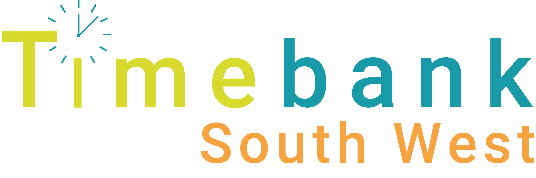 Timebank South West
15 Whitleigh Green
Whitleigh
Plymouth
PL5 4DD 30/05/2022Dear Applicant,Thank you for your interest in the p/t Timebank Outreach Worker post.Outreach Worker16 or 21 hours per weekSalary	FTE £20,685Permanent position (funding dependant)		All posts Annual Leave: 28 days per annum (pro rata) Reporting to: Timebank South West Director Location: Plymouth city-wide and Whitleigh office baseSubject to a successful probationary period CVs will not be accepted
Timebank South West is a registered charity based in Plymouth since 2011.
We have eight Timebanking Hubs based in Barne Barton, Devonport, Efford, Ernesettle, Honicknowle, North Prospect, Stonehouse, and Whitleigh. We focus on bringing people and communities together to reduce social isolation and loneliness and increase individuals’ sense of wellbeing through timebanking activity. Timebanking is a reciprocal informal volunteering scheme where people help each other and learn new skills. The only currency is time, and all skills are equal.Timebank South West will be expanding over the next 2.5 years, alongside its existing provision it will be offering new opportunities and activities for people aged 65+ as part of Plymouth’s Integrated Care Approach – ICOPE. The deadline for returned applications: Monday 20th June 2022
Interviews for short-listed applicants will take place on: TBC.If you would like an informal chat about this post, please call Liza Packer on Tel: 07791 961869Best wishes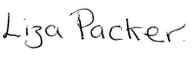 Liza PackerDirector, Timebank South WestCharity Registered number: 1169627    Timebank South West, 15 Whitleigh Green, Whitleigh, Plymouth, PL5 4DD  Telephone: 01752 875930   Email: info@timebanksw.org   Website: www.timebanksw.org